Приложение  к постановлению Администрации Покровского сельского поселенияот 				 № 		Утверждена постановлением Администрации Покровского сельского поселения                       «Об утверждении схемы размещения гаражей, являющихся некапитальным сооружениями, либо стоянок технических или других средств передвижения инвалидов вблизи их места жительства Схема размещения гаражей, являющихся некапитальными сооружениями, либо стоянки технических средств или других средств передвижения инвалидов вблизи их места жительства на территории Неклиновского района Покровского сельского поселения.№ п/пУсловный номер объектаАдресные ориентиры объектаКадастровый номер земельного участкаВид объектаПлощадь места размещения объекта, кв.м.1234561Ростовская область, р-н. Неклиновский, с. Покровское, ул. Привокзальная, д. 90--стоянка68Графическое изображение места(мест) размещения объекта(объектов)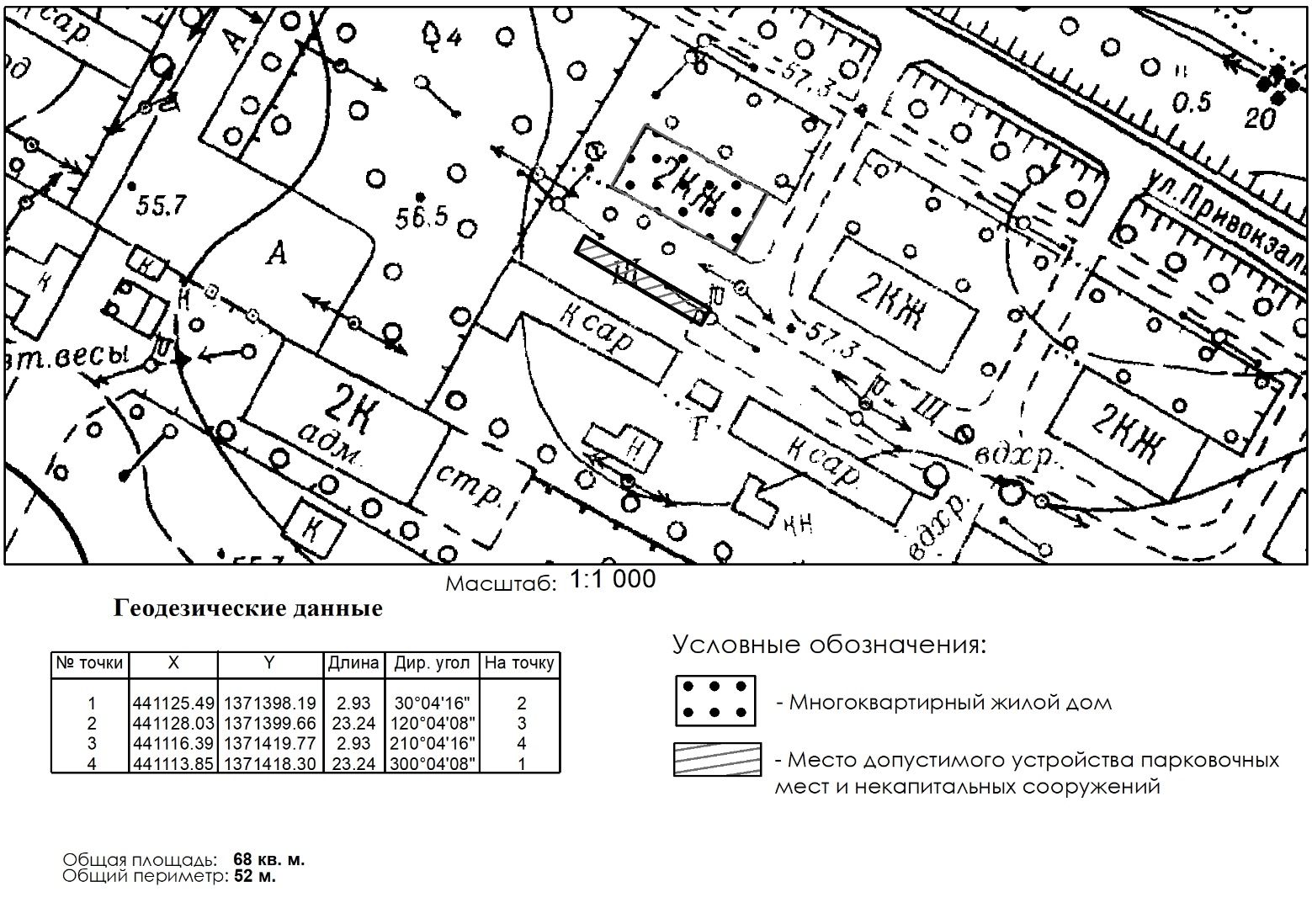 Графическое изображение места(мест) размещения объекта(объектов)Графическое изображение места(мест) размещения объекта(объектов)Графическое изображение места(мест) размещения объекта(объектов)Графическое изображение места(мест) размещения объекта(объектов)Графическое изображение места(мест) размещения объекта(объектов)